ДЕПАРТАМЕНТ ОБРАЗОВАНИЯ ГОРОДА МОСКВЫГОСУДАРСТВЕННОЕ БЮДЖЕТНОЕ ПРОФЕССИОНАЛЬНОЕ ОБРАЗОВАТЕЛЬНОЕ УЧРЕЖДЕНИЕ «КОЛЛЕДЖ СВЯЗИ №54»ИМЕНИ П.М.ВОСТРУХИНАУТВЕРЖДАЮЗаведующая отделением учебных практик ГБПОУ Колледж связи №54 имени П.М.Вострухина____________Л.А.Иванова«___»___________» 2016г.Инструкционно-технологическая карты №2 учебной практики  ПМ Выполнение работ по одной или нескольким профессиям рабочих , должностям служащих по теме «Исследование однополупериодного выпрямителя»                     Авторы Сучков Д.А., Шпаков М.А.Москва, 2016Инструкционно-технологические карты являются наглядным пособием для обучающихся и слушателей курсов дополнительного образования  по выполнению лабораторных работ :-Работа с различными видами припоев;-Работа с различными видами флюсов;-Подготовка материалов для монтажа;-Механические способы подготовки к монтажу;-Пайка проводниковЯвляются дополнением к  методическому пособию для студентов по выполнению электромонтажной практикиИНСТРУКЦИОННО-ТЕХНОЛОГИЧЕСКАЯ КАРТА № 2ТЕМА: «Исследование однополупериодного выпрямителя»ЦЕЛЬ:  Научить студента спаивать однополупериодный выпрямитель и исследования его свойств и параметров.ОБОРУДОВАНИЕ: Паяльная станция, мультиметр, осциллограф, набор инструмента, флюс, припой, печатная плата, элементы.№ операцииФотоПеречень операций1 Лужение макетной платы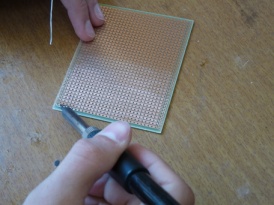 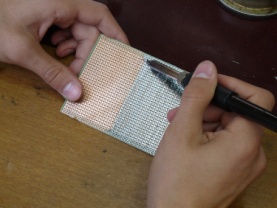 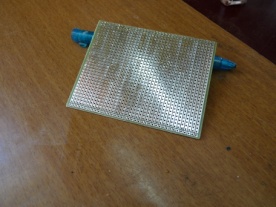 Наносим на макетную плату флюс (ЛТИ 120), берём на паяльник немного припоя и,прижимая жало паяльника к плате, производим облуживание.2Подготовка выводов радиоэлементов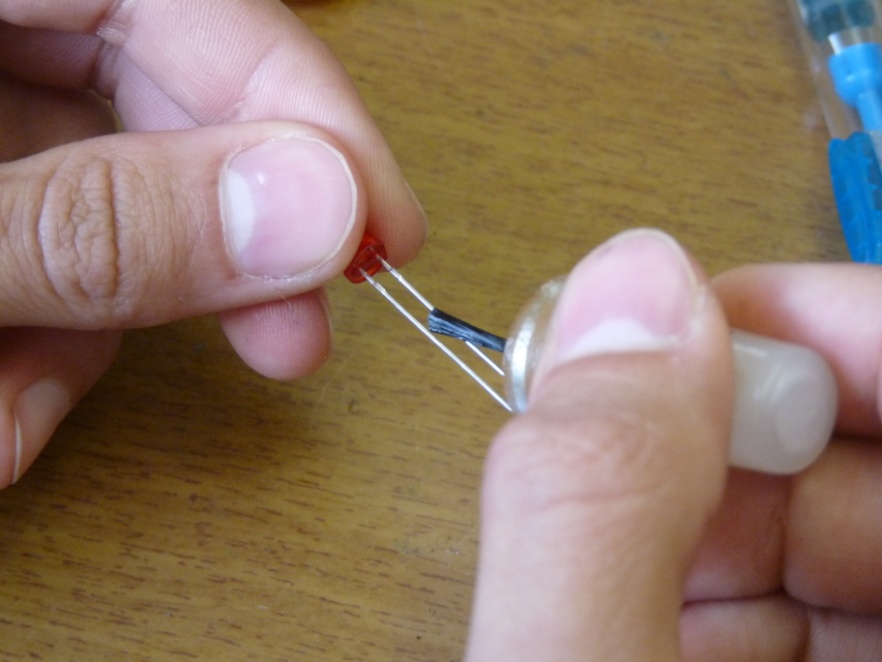 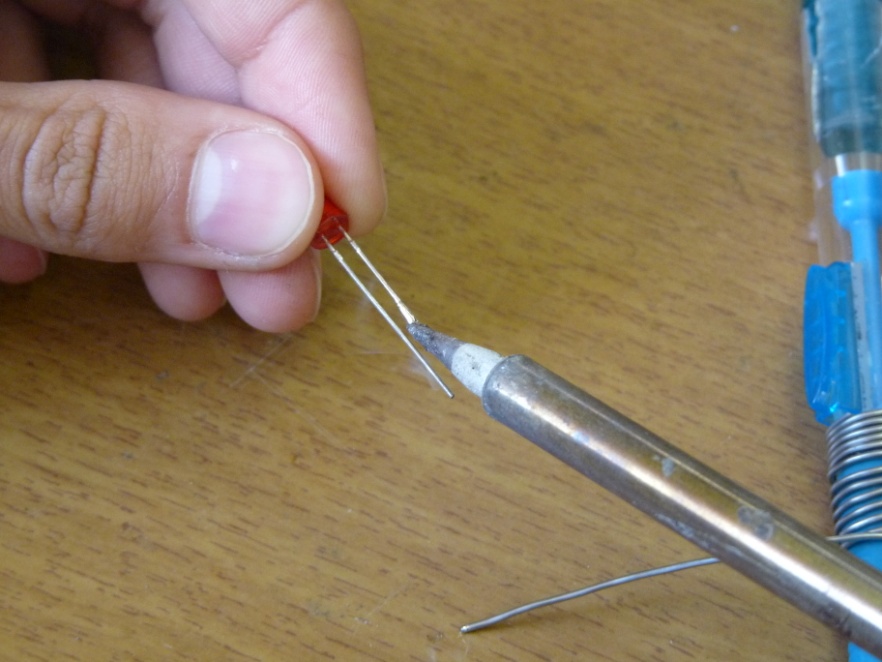 Наноси на выводы радиоэлементов флюс (ЛТИ 120), затем берём на паяльник немного припоя и, прижимая жало паяльника к выводу радиоэлемента, производим облуживание  (операцию облуживания необходимо выполнить не более чем за 2 секунды).3 Формовка выводов радиоэлементов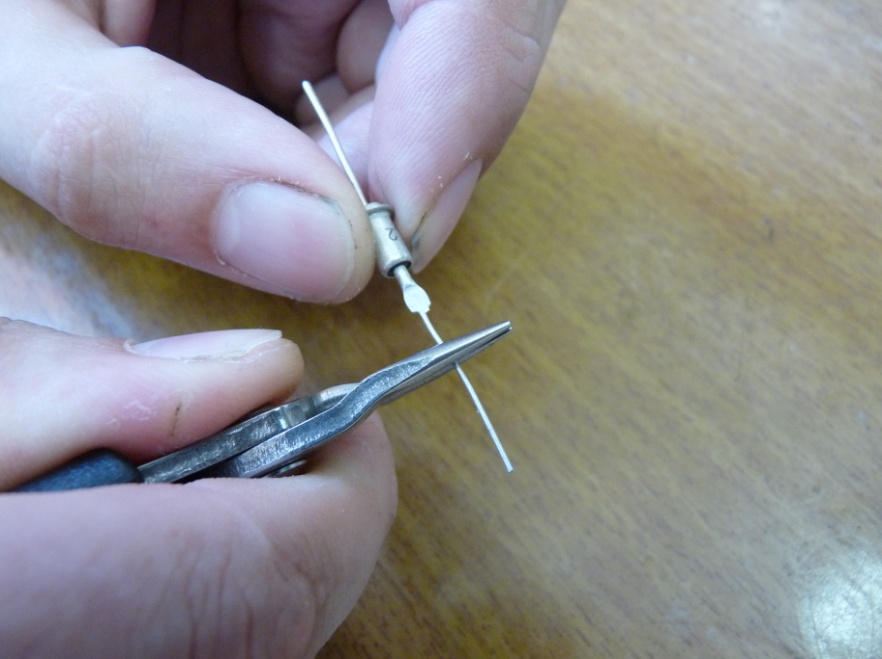 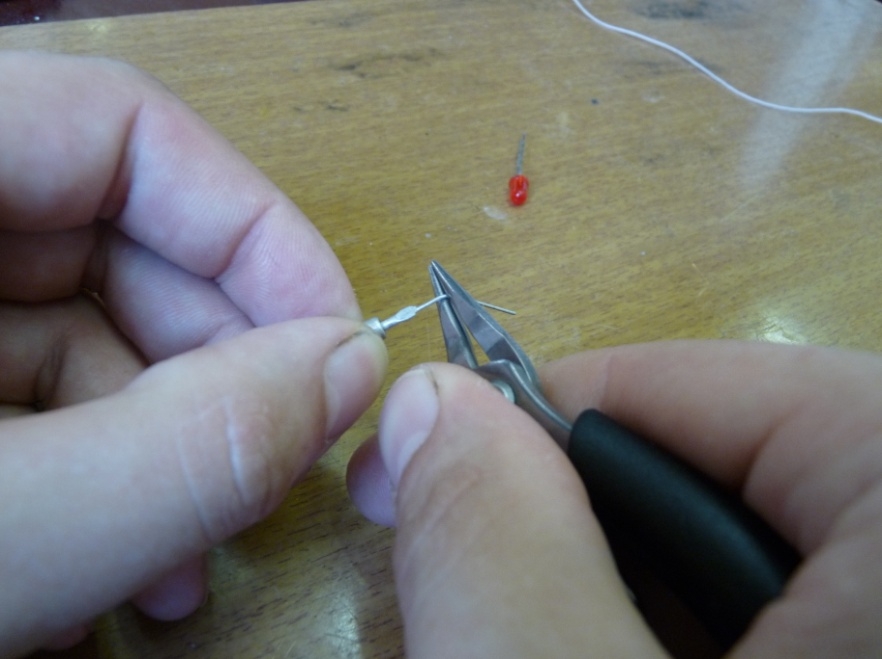 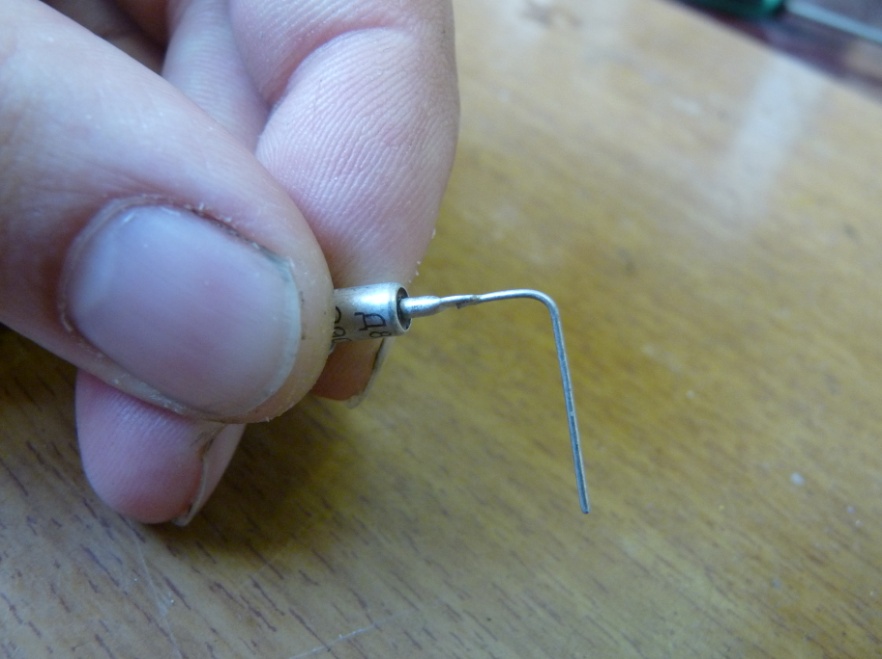 С помощью круглогубцев производим формовку выводов радиоэлементов (изгибаем выводы радиоэлементов на 90 градусов с радиусом не менее 3 диаметров вывода).4 Размещение на плате радиоэлементов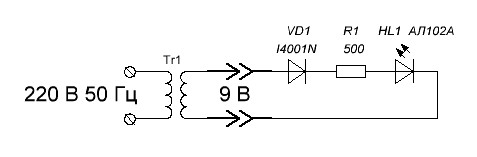 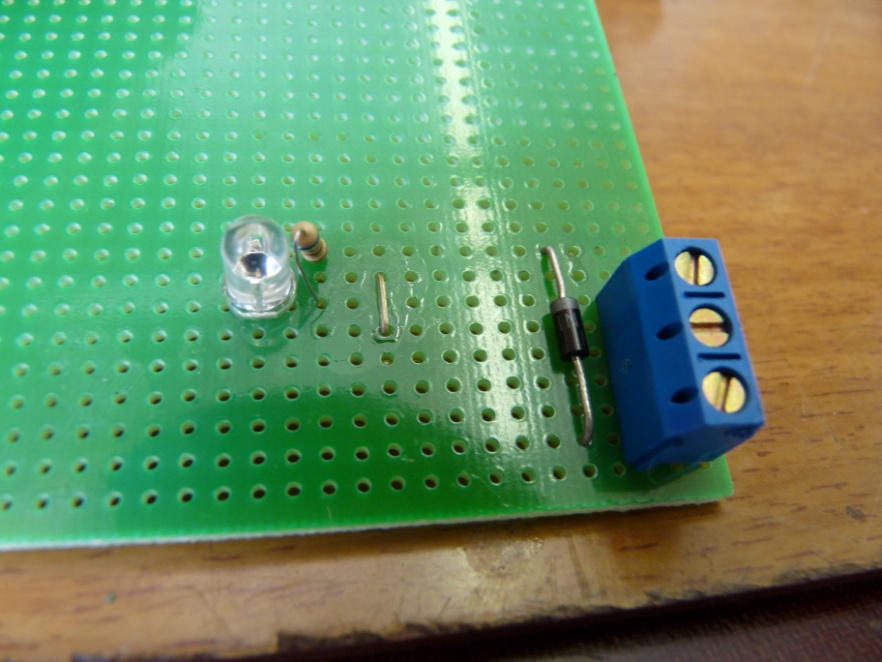 Размещаем элементы на плате взаимно перпендикулярно согласно стандартам IPC по принципиальной схеме.5 Пайка радиоэлементов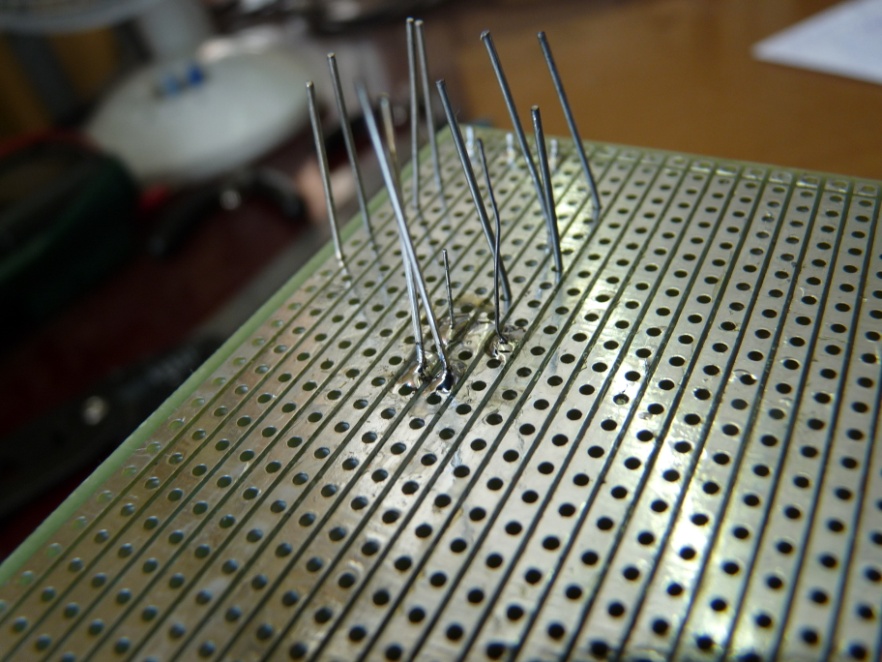 Производим пайку радиоэлементов на печатную плату, согласно стандарту IPC.6 Отмывка платыМоем печатную плату в отмывочной жидкости.7 Контроль качества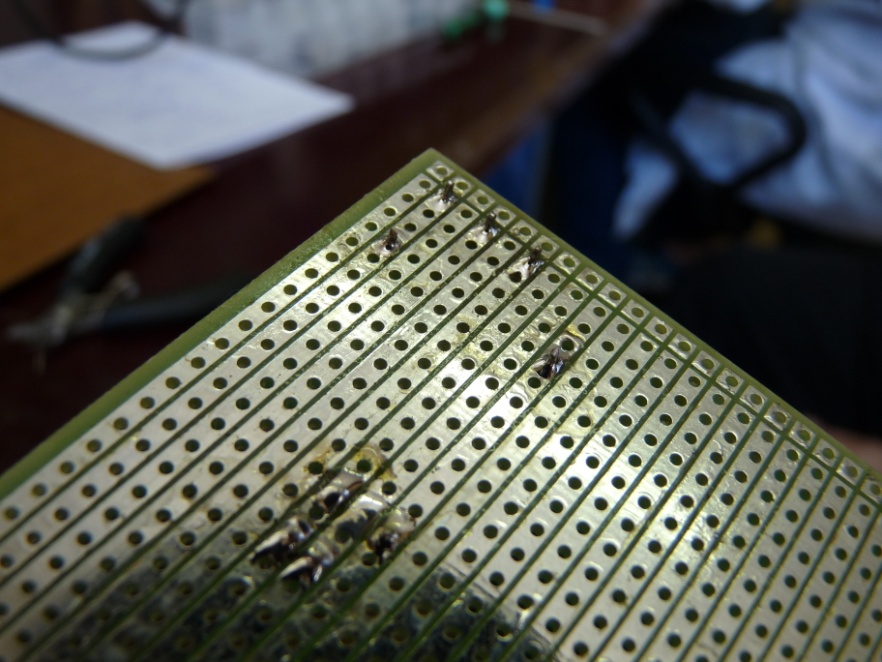 Производим визуальный контроль качества пайки.8 Подключение питанияПодключаем трансформатор переменного тока.9 Производим измерения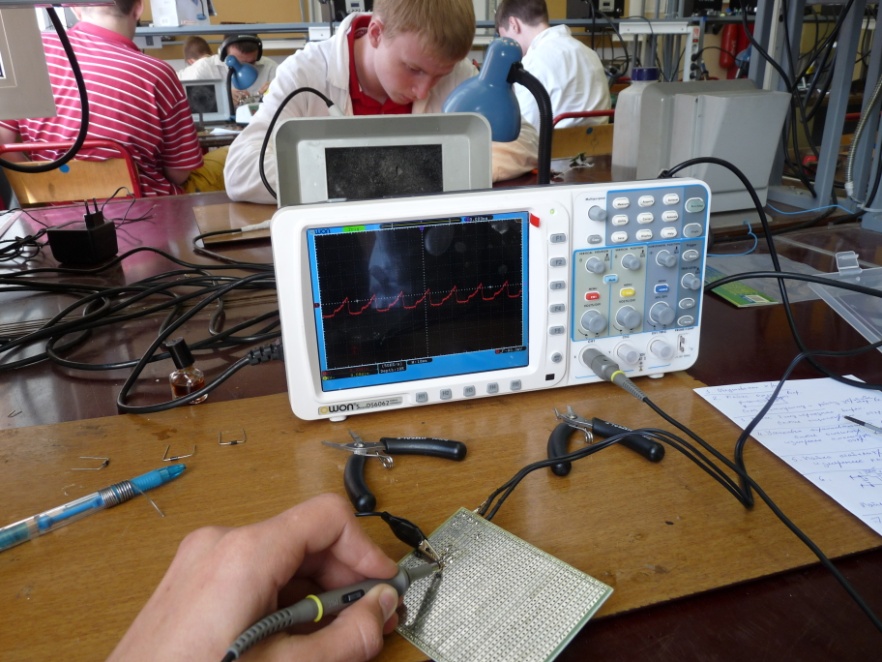 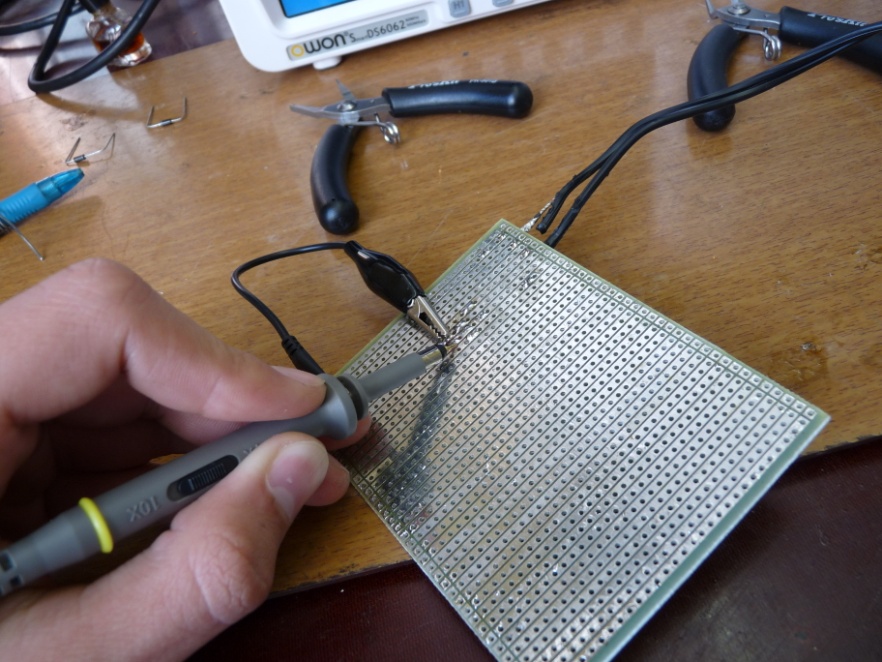 Измеряем амплитуду и период колебания с открытым входом осциллографа на нагрузке.